Z_¨weeiYx                                   		                                    b¤^i : 2244cve©Z¨ PÆMÖvg Pzw³ ev¯Íevqb I cwiex¶Y KwgwUi mfv AbywôZXvKv, 2 Avlvp (16 Ryb) : cve©Z¨ PÆMÖvg Pzw³ ev¯Íevqb I cwiex¶Y KwgwUi 3q mfv AvR msm` fe‡b cve©Z¨ PÆMÖvg kvwšÍ Pzw³ ev¯Íevqb I cwiex¶Y KwgwUi AvnŸvqK (gš¿x c`gh©`v) Aveyj nvmvbvZ Ave`yjøvni mfvcwZ‡Z¡ Zuvi Kvh©vj‡q AbywôZ nq|  KwgwUi m`m¨ cve©Z¨ PÆMÖvg RbmsnwZ mwgwZi mfvcwZ I cve©Z¨ PÆMÖvg AvÂwjK cwil‡`i †Pqvig¨vb †R¨vwZwi›`Ö †evwawcÖq jvigv, fviZ cÖZ¨vMZ DcRvZxq kiYv_©x cÖZ¨vevmb I cybe©vmb Ges Af¨šÍixY DØv¯Íz wbw`©óKiY I cybe©vmb m¤úwK©Z Uv¯‹‡dvm© Gi †Pqvig¨vb Kz‡R›`Öjvj wÎcyiv mfvq Dcw¯’Z wQ‡jb| mfvq we‡kl Avgš¿‡Y Dcw¯’Z wQ‡jb cve©Z¨ PÆMÖvg welqK gš¿Yjv‡qi gš¿x exi evnv`yi D‰kwms, AvÂwjK cwil‡`i m`m¨ I Rb cve©Z¨ PÆMÖvg msnwZ mwgwZi cÖwZwbwa †MŠZg Kzgvi PvKgv|cve©Z¨ PÆMÖvg GjvKvi f‚wg mgm¨v mgvavb, AvBbk„•Ljv, A¯’vqx K¨v¤ú cÖZ¨vnvi, cybe©vmb msµvšÍ Uv¯‹‡dvm© Kvh©µg, wjRK…Z Rwgi mwVK e¨envi, f‚wg Kwgkb AvB‡bi wewagvjv cÖYqb BZ¨vw` wel‡q mfvq we¯ÍvwiZ Av‡jvPbv nq|mfvq cve©Z¨ PÆMÖvg f‚wg we‡iva wb®úwË j‡¶¨ cve©Z¨ PÆMÖvg welqK gš¿Yvjq Ges cve©Z¨ PÆMÖvg AvÂwjK cwil‡`i mv‡_ †hŠ_ wgwUs K‡i f‚wg we‡iva wb®úwË Kwgkb AvB‡bi wewagvjv cÖYqb K‡i f‚wg gš¿Yvj‡q †cÖiY, cve©Z¨ PÆMÖv‡g †h mKj e¨w³ Rwg wjR wb‡q‡Qb wKš‘ kZ© cvjb K‡iwb Zv‡`i wjR evwZj K‡i Rwg miKv‡ii AvIZvq wb‡q Avmv Ges cve©Z¨ PÆMÖv‡g we‡`wk ms¯’v KZ©…K †h mKj Dbœqb Kg©KvÐ cwiPvwjZ n‡”Q Zvi GKwU c~Y©v½ cÖwZ‡e`b gš¿Yvjq‡K AvMvgx mfvq Dc¯’vcb Kivi wm×všÍ M„nxZ nq| GQvov, mfvq cve©Z¨ PÆMÖvg Pzw³ ev¯Íevqb I cwiex¶Y KwgwU, cve©Z¨ PÆMÖvg AvÂwjK cwil` Ges kiYv_©x cybe©vmb Uv¯‹‡dv‡m©i Kvh©µg cwiPvjbvi Rb¨ cÖ‡qvRbxq c` m„wói mycvwik Kiv nq|mfvcwZ Aveyj nvmvbvZ Ave`yjøvn cve©Z¨ kvwšÍ Pzw³i cUf‚wg e¨vL¨v K‡i e‡jb, cve©Z¨ PÆMÖvg kvwšÍ Pzw³ ev¯Íevq‡bi d‡j cve©Z¨ PÆMÖv‡gi Rbg‡b ¯^w¯Í wd‡i G‡m‡Q Ges cve©Z¨ PÆMÖv‡g `xN©¯’vqx kvwšÍ I Dbœq‡bi behvÎv ïiæ n‡q‡Q| wZwb cve©Z¨ PÆMÖvg Pzw³ ev¯Íevq‡b mKj‡K HK¨e×fv‡e KvR Kivi AvnŸvb Rvwb‡q mfvi mgvwß †NvlYv K‡ib|gš¿Yvj‡qi fvicÖvß mwPe †gvt †gmevûj Bmjvg, AwZwi³ mwPe my`Ë PvKgv, hyM¥mwPe †gvt Avãym mvËvi mfvq Dcw¯’Z wQ‡jb| #Gbv‡qZ/BmivZ/iwdKzj/AveŸvm/2019/2115 NÈvZ_¨weeiYx                                                                                         b¤^i : 2243evRvi Z`viwK13 cÖwZôvb‡K 1 jvL 28 nvRvi UvKv RwigvbvXvKv, 2 Avlvp (16 Ryb) :	RvZxq †fv³v AwaKvi msiÿY Awa`ß‡ii wewfbœ †Rjv Kvh©vjq AvR XvKv gnvbMi, Lyjbv, bovBj, K·evRvi I †gŠjfxevRv‡i evRvi Z`viwK K‡i| evRvi Z`viwKKv‡j 13wU cÖwZôvb‡K 1 jvL 28 nvRvi 5kÕ UvKv Rwigvbv Kiv nq|	XvKv wefvMxq Kvh©vjq ¸jkvb I m~Îvcyi GjvKvq evRvi Z`viwKKv‡j cÖwZkÖæZ cY¨ ev †mev h_vh_fv‡e weµq ev mieivn bv Kivi Aciv‡a †mwj‡eªkbm‡K 50 nvRvi I dRjy †÷vi‡K 20 nvRvi UvKv Rwigvbv I  Av`vq Kiv nq|	GQvov †`ke¨vcx 4wU evRvi Z`viwKi gva¨‡g A¯^v¯’¨Ki cwi‡e‡k Lv`¨cY¨ ˆZwi, c‡Y¨i †gvo‡K GgAviwc †jLv bv _vKv, †gqv‡`vËxY© cY¨ ev Jla weµq, Lv`¨c‡Y¨ wbwl× `ª‡e¨i wgkÖY, cÖwZkÖæZ cY¨ ev †mev h_vh_fv‡e weµq ev mieivn bv Kiv, †fRvj cY¨ ev Jla weµq, †mev MÖnxZvi Rxeb ev wbivcËv wecbœKvix Kvh©, IR‡b KviPzwc, Ae‡njv BZ¨vw` Øviv †mev MÖnxZvi A_©, ¯^v¯’¨, Rxebnvwb BZ¨vw` NUv‡bv, c‡Y¨i g~j¨ ZvwjKv cÖ`k©b bv Kivi Aciv‡a 11wU cÖwZôvb‡K 26 nvRvi 5kÕ UvKv Rwigvbv Av‡ivc I Av`vq Kiv nq|	Ab¨w`‡K wjwLZ Awf‡hvM wb®úwËi gva¨‡g avh©K…Z g~‡j¨i AwaK g~‡j¨ cY¨ wewµ I cÖwZkÖæZ cY¨ ev †mev h_vh_fv‡e weµq ev mieivn bv Kivi Aciv‡a 3wU cÖwZôvb‡K 32 nvRvi UvKv Rwigvbv Av‡ivc I Av`vq Ges 3 Rb Awf‡hvMKvix‡K Rwigvbvi 25 wn‡m‡e AvU nvRvi UvKv cÖ`vb Kiv nq|#kvnbvR/BmivZ/iwdKzj/Rqbyj/2019/2115NÈvZ_¨weeiYx                                   		                                                  b¤^i : 2242cÖZœZË¡ Awa`ßi iv‡óªi HwZ‡n¨i me‡P‡q eo aviK I evnK     ---ms¯‹…wZ cÖwZgš¿xXvKv, 2 Avlvp (16 Ryb) : ms¯‹…wZ welqK cÖwZgš¿x †K Gg Lvwj` e‡j‡Qb, cÖZœZË¡ Awa`ßi fviZxq Dcgnv‡`‡ki Ab¨Zg cÖvPxb GKwU Awa`ßi| GwU GKwU iv‡óªi HwZ‡n¨i me‡P‡q eo aviK I evnK| eZ©gv‡b †`‡k msiw¶Z cÖZœ¯’‡ji msL¨v 501 G DbœxZ n‡q‡Q| Gi g‡a¨ 41-42wU‡Z `k©bxi wewbg‡q Rbmvavi‡Yi cÖ‡ekvwaKvi i‡q‡Q| Avgv‡`i nvRvi eQ‡ii mg„× BwZnvm I HwZn¨‡K †`k-we‡`‡k Zz‡j ai‡Z n‡j G Awa`ß‡ii Kg©Kv‡Ð Av‡iv MwZi mÂvi Ki‡Z n‡e| cÖwZgš¿x AvR ivRavbxi AvMviMuvI‡q cÖZœZË¡ Awa`ß‡ii †mwgbvi iæ‡g cÖZœZË¡ Awa`ßi Av‡qvwRZ Ôevsjv‡`‡ki cÖZœZvwË¡K HwZn¨ msi¶Y c×wZi ev¯ÍeZv I m¤¢vebvÕ kxl©K †mwgbv‡i cÖavb AwZw_i e³…Zvq Gme K_v e‡jb|cÖZœZË¡ Awa`ß‡ii Kg©KZ©v-Kg©Pvix‡`i D‡Ï‡k cÖwZgš¿x e‡jb, `¶Zv I AvšÍwiKZvi mv‡_ KvR Ki‡Z n‡e| G‡¶‡Î wZwb gš¿Yvj‡qi c¶ †_‡K me©vZ¥K mn‡hvwMZvi Avk¦vm †`b| wZwb e‡jb, AvMvgx Qq gv‡mi Rb¨ Kg©cwiKíbv cÖYqbc‚e©K Kv‡R MwZkxjZv Avbqb Kiæb, hv‡Z G Awa`ß‡ii Kvh©µg Rbmg‡¶ Av‡iv `…k¨gvb nq| cÖZœZË¡ †m±‡i `¶ Rbe‡ji NvUwZ i‡q‡Q D‡jøL K‡i wZwb G mgm¨v wbim‡b Kvh©Ki c`‡¶c †bIqvi wel‡q Rvbvb|cÖZœZË¡ Awa`ß‡ii gnvcwiPvjK †gvt nvbœvb wgqvi mfvcwZ‡Z¡ †mwgbv‡i gyL¨ Av‡jvPK wn‡m‡e Dcw¯’Z wQ‡jb Rvnv½xibMi wek¦we`¨vj‡qi cÖZœZË¡ wefv‡Mi Aa¨vcK W. AwmZ eiY cvj|†mwgbv‡i Av‡jvPK wn‡m‡e Av‡iv Dcw¯’Z wQ‡jb Rvnv½xibMi wek¦we`¨vj‡qi cÖZœZË¡ wefv‡Mi Aa¨vcK W. eyjeyj Avn‡g` I W. †gvKv‡¤§j †nv‡mb fzuBqv| g~j cÖeÜ Dc¯’vcb K‡ib cÖZœZË¡ Awa`ß‡ii DccwiPvjK (cÖZœm¤ú` I msi¶Y) †gvt Avwgiæ¾vgvb|#dqmj/BmivZ/†gvkvid/AveŸvm/2019/2045 NÈvZ_¨weeiYx                                   					       b¤^i : 2241evsjv‡`‡k Av‡iv AwaK wewb‡qvM Ki‡Z weªwUk evwYR¨ cÖwZwbwa`‡ji cÖwZ evwYR¨ gš¿xi AvnŸvbXvKv, 2 Avlvp (16 Ryb) : evsjv‡`k A_©‰bwZK Dbœq‡b `ªæZ MwZ‡Z GwM‡q Pj‡Q| evsjv‡`‡k we‡`wk wewb‡qv‡Mi Dchy³ cwi‡ek weivRgvb i‡q‡Q| cÖavbgš¿x †kL nvwmbvi miKvi we‡`wk wewb‡qvM AvK…ó Ki‡Z me ai‡bi mn‡hvwMZvi nvZ cÖmvwiZ †i‡L‡Q| we‡k¦i wewfbœ †`‡ki mv‡_ †hvMv‡hvM K‡i evsjv‡`‡k wewb‡qvM evov‡Z cÖavbgš¿xi wb‡`©kbv i‡q‡Q| †m j‡¶¨ we‡k¦i A‡bK †`k mdi K‡i gš¿x evsjv‡`‡k wewb‡qv‡Mi AvnŸvb Rvwb‡q‡Qb|evwYR¨ gš¿x AvR gš¿Yvj‡qi mfvK‡¶ evsjv‡`‡k mdiiZ weªwUk evwYR¨ cÖwZwbwa`‡ji mv‡_ mv¶v‡Z Gme K_v e‡jb|gš¿x cÖwZwbwa`j‡K e‡jb, Avcbviv evsjv‡`‡k A‡bK Lv‡Z wewb‡qvM K‡i‡Qb| Av‡iv wewb‡qvM Kiæb, me ai‡bi mn‡hvwMZv †`Iqv n‡e| wewb‡qv‡Mi †¶‡Î mgm¨v¸‡jv wPwýZ K‡i †m¸‡jv `ªæZ mgvavb Kiv n‡e|G mgq Ab¨v‡b¨i g‡a¨ evwYR¨ mwPe †gvt gwdRzj Bmjvg Dcw¯’Z wQ‡jb| mxgvK©, GbAviwe e¨vs‡Ki †Pqvig¨vb BKevj Avn‡g` BD‡K evsjv‡`k K¨vUvwj÷m Af& Kgvm© GÛ BÛvw÷ªi (BD‡KwewmwmAvB) Gi 23 m`‡m¨i GKwU cÖwZwbwa`‡ji †bZ…Z¡ †`b|#Rvnv½xi/BmivZ/iwdKzj/AveŸvm/2019/2023 NÈvZ_¨weeiYx                                                                                         b¤^i : 2240AviKvBfm I MYMÖš’vMvi Awa`ßi‡K hy‡Mvc‡hvMx K‡i M‡o †Zvjv n‡e                                                         --- ms¯‹„wZ cÖwZgš¿xXvKv, 2 Avlvp (16 Ryb) :	ms¯‹„wZ welqK cÖwZgš¿x †K Gg Lvwj` e‡j‡Qb, wewfbœ mgm¨v I msKU wbimbc~e©K m¤¢vebvgq AviKvBfm I MYMÖš’vMvi Awa`ßi‡K AvaywbK I hy‡Mvc‡hvMx K‡i M‡o †Zvjv n‡e| AviKvBfm feb wbg©vY I m¤úªmviY Ges Awa`ß‡ii Kg©KZ©v-Kg©Pvix‡`i c‡`vbœwZ msµvšÍ gvgjv `ªæZ wb®úwËc~e©K GwU‡K Avgv‡`i g‡bi g‡Zv cÖwZôvb wn‡m‡e M‡o Zzj‡Z PvB| AviKvBfm GKwU Ab¨Zg cÖavb mvs¯‹„wZK HwZn¨| Gi AvBbMZ g~j¨ Ges ¯’vqx HwZnvwmK ¸iæZ¡ i‡q‡Q| wWwRUvj AviKvBfm ev¯Íevq‡bi gva¨‡g cÖwZôvbwU‡K GKzk kZ‡Ki Dc‡hvMx K‡i M‡o †Zvjv n‡e|	cÖwZgš¿x AvR ivRavbxi AvMviMvuI¯’ AviKvBfm I MÖš’vMvi Awa`ß‡ii RvZxq MÖš’vMvi wgjbvqZ‡b AviKvBfm I MÖš’vMvi Awa`ßi Av‡qvwRZ ÔDesigning the Archives in the 21st CenturyÕ kxl©K †mwgbv‡i cÖavb AwZw_i e³„Zvq Gme K_v e‡jb|	cÖwZgš¿x e‡jb, gvbeZv we‡ivax Aciva UªvBey¨bv‡ji A‡bK gvgjv wb®úwË‡Z g~j¨evb f~wgKv †i‡L‡Q Gme AvK©vBfvj bw_ I †iKW©cÎ| AvR‡Ki msiÿY Kiv bw_ I †iKW©cÎ 100-200 eQi ci n‡q DV‡Z cv‡i gnvg~j¨evb| †mRb¨ AviKvBfm WKz‡g‡›Uk‡b mZZv, wbf©iZv I wek¦vm‡hvM¨Zvi ¸iæZ¡ Acwimxg|	AviKvBfm I MÖš’vMvi Awa`ß‡ii gnvcwiPvjK w`jxc Kzgvi mvnvi mfvcwZ‡Z¡ †mwgbv‡i we‡kl AwZw_ wn‡m‡e Dcw¯’Z wQ‡jb evsjv‡`k AviKvBfm GÛ †iKW© g¨v‡bR‡g›U †mvmvBwU (evigm) Gi †cÖwm‡W›U cÖ‡dmi W. kixd DwÏb Avn‡g`|	 †mwgbv‡i cÖeÜ Dc¯’vcb K‡ib A_© wefv‡Mi cÖK‡íi cÖKí cwiPvjK I AwZwi³ mwPe Rvjvj Avn‡g`| cwVZ cÖe‡Üi Av‡jvPbv K‡ib XvKv wek¦we`¨vj‡qi BwZnvm wefv‡Mi Aa¨vcK W. Avkv Bmjvg bvCg Ges XvKv wek¦we`¨vj‡q Z_¨ weÁvb I MÖš’vMvi e¨e¯’vcbv wefv‡Mi †Pqvig¨vb Aa¨vcK W. MvRx †gv¯ÍvK MvDmyj nK|#dqmj/BmivZ/†gvkvid/Rqbyj/2019/2045NÈvZ_¨weeiYx                                   					       b¤^i : 2239bvivqYM‡Äi wewfbœ ¯’v‡b weAvBWweøDwUGÕi Awfhvb  19wU A‰ea ¯’vcbv D‡”Q`, 81 nvRvi UvKv RwigvbvbvivqYMÄ, 2 Avlvp (16 Ryb) : †bŠcwienb gš¿Yvj‡qi wb‡`©‡k evsjv‡`k Af¨šÍixY †bŠcwienb KZ©„cÿ (weAvBWweøDwUG) b`xZxi `Ljgy³ Ki‡Z AvR bvivqYMÄ b`xe›`‡ii AvIZvaxb dZzjøvi e³vejx GjvKvq GKwU GKZjv cvKv feb I †Z‡ji cv¤ú, wZbwU RvnvR, 14wU evjy fivU ¯’vcbv/e¨vwi‡KWmn †gvU 19wU A‰ea ¯’&vcbv D‡”Q` Ges `yB GKi Zxif~wg Aegy³ K‡i‡Q| GQvov 81 nvRvi UvKv Rwigvbv K‡i‡Q|b`xZx‡i A‰ea ¯’vcbv D‡”Q` Awfhvb Pjgvb _vK‡e|#Rvnv½xi/BmivZ/‡gvkvid/AveŸvm/2019/1955 NÈvZ_¨weeiYx                                                                                         b¤^i : 2238G‡jvc¨vw_K wPwKrmvi cvkvcvwk Avqy‡e©w`K wPwKrmvqI †Rvi †`Iqv n‡e                                                                   ---¯^v¯’¨gš¿x XvKv, 2 Avlvp (16 Ryb) :	¯^v¯’¨ I cwievi Kj¨vY gš¿x Rvwn` gv‡jK e‡j‡Qb, miKvi eZ©gv‡b G‡jv‡cw_K wPwKrmvi cvkvcvwk Avqy‡e©w`K I †flR wPwKrmvqI ¸iæZ¡ cÖ`vb Ki‡Q| evsjv‡`‡ki †gwW‡Kj wek¦we`¨vjq,  †gwW‡Kj K‡jRmn Ab¨vb¨ ¯^v¯’¨ †K›`ªmg~‡n G‡jvc¨vw_K wPwKrmvi cvkvcvwk Avqy‡e©w`K wPwKrmv wkÿv e¨e¯’vI Pvjy Kiv n‡e| cÖwZ‡ekx †`k fviZ Avqy‡e©w`K wPwKrmvq A‡bK `~i GwM‡q †M‡Q| fvi‡Z Avqy‡e©` wPwKrmvi Rb¨ Avjv`v gš¿YvjqI cÖwZôv Kiv n‡q‡Q| wegm‡UKfz³ Ab¨vb¨ †`kI †flR wPwKrmvq c`‡ÿc wb‡”Q| Avgv‡`i †`‡kI GB Avqy‡e©` wPwKrmvq D‡`¨vM bv wb‡j Avgiv Ab¨vb¨ †`‡ki wPwKrmv †mevi Zzjbvq wcwQ‡q co‡ev| myZivs G e¨vcv‡i Avgv‡`i‡KI D‡`¨vMx n‡Z n‡e Ges †flR wPwKrmvi mydj Zz‡j a‡i RbMY‡K m‡PZb Ki‡Z n‡e| 	AvR ivRavbxi B›UviKw›U‡b›Uvj †nv‡U‡j ¯^v¯’¨ I cwievi Kj¨vY gš¿Yvjq Av‡qvwRZ wegm‡UK †bUIqvK© Af& b¨vkbvj †m›Uvim Af& †KvAwW©‡bkb Bb †UªwWkbvj †gwWwmb (weGbGbwmwmwUGg) kxl©K mfvq cÖavb AwZw_i e³…Zvq m¦v¯’¨gš¿x Gme K_v e‡jb|	¯^v¯’¨Lv‡Z evsjv‡`‡ki Af‚Zc~e© mvdj¨ AwR©Z n‡q‡Q D‡jøL K‡i ¯^v¯’¨gš¿x Av‡iv e‡jb, Avgv‡`i eZ©gvb miKvi ÿgZvq Avmvi ci †_‡K evsjv‡`‡k MZ 10 eQ‡i ¯^v¯’¨Lv‡Z e¨vcK Dbœqb n‡q‡Q| †`‡ki cÖZ¨šÍ AÂ‡j 14 nvRvi KwgDwbwU wK¬wbK ¯’vcb Kiv n‡q‡Q| AwaK msL¨K Wv³vi I bvm© wb‡qvM †`Iqv n‡q‡Q| nvmcvZvj¸‡jv‡Z †eW msL¨v eû¸Y e„w× Kiv n‡q‡Q| kni †_‡K MÖv‡g me©Î gvbyl‡K m‡PZb Kiv n‡”Q| mvg‡b Av‡iv †ekwKQz Dbœqbg~jK c`‡ÿ‡ci D‡`¨vMI †bqv n‡q‡Q| G¸‡jv ev¯ÍevwqZ n‡j †`‡ki gvby‡li ¯^v¯’¨‡mev wbwðZ Kiv mnRZi n‡e| 	¯^v¯’¨ I cwievi Kj¨vY gš¿Yvj‡qi ¯^v¯’¨‡mev wefv‡Mi mwPe †gvt Avmv`yj Bmjv‡gi mfvcwZ‡Z¡ Ab¨v‡b¨i g‡a¨ Av‡iv Dcw¯’Z wQ‡jb ¯^v¯’¨ wkÿv wefvM kvLvi mwPe wRGg mvjvDwÏb, fyUv‡bi cÖwZwbwa wg‡kwis IqvsPzK, †mvbg jyÛ«yc, fviZxq cÖwZwbwa W. KzÛ«y ivgvP›`ª †iwÇ I W. nxbv †ingvbmn wegm‡UK †`kfy³ Ab¨vb¨ ivó«xq AwZw_iv|#gvB`yj/BmivZ/†gvkvid/Rqbyj/2019/2030NÈvZ_¨weeiYx                                                                                         b¤^i : 2237gva¨wgK I KvwiMwi wkÿvq cwieZ©‡bi wPšÍv Ki‡Q miKvi                                                  --- wkÿvgš¿x XvKv, 2 Avlvp (16 Ryb) :	wkÿvgš¿x Wv. `xcy gwb e‡j‡Qb, †`k I we‡`‡ki kÖgevRv‡i fwel¨‡Z wK ai‡bi cwieZ©b n‡e Zv Avgv‡`i M‡elYv Ki‡Z n‡e| fwel¨r memgqB AwbwðZ| GwU GK ai‡bi P¨v‡jÄ| †`k I we‡`‡ki kÖgevRv‡ii †ÿ‡ÎI GB P¨v‡jÄ cÖ‡hvR¨| †m Abyhvqx Avgv‡`i wkÿve¨e¯’v M‡o Zzj‡Z n‡e| GB jÿ¨ wb‡q gva¨wgK I KvwiMwi wkÿvq e¨vcK cwieZ©‡bi wPšÍv Ki‡Q miKvi| 	gš¿x AvR ivRavbxi e½eÜy AvšÍR©vwZK m‡¤§jb †K‡›`ª wkÿv gš¿Yvj‡qi KvwiMwi I gv`ªvmv wefv‡Mi w¯‹j GÛ Gbn¨v›Um‡g›U cÖ‡R± (STEP) Gi AvIZvq KvwiMwi wkÿv_©x‡`i †gav I D™¢vebx kw³ weKv‡ki RbwcÖq cÖwZ‡hvwMZv w¯‹jm Kw¤úwUkb 2018 Gi P‚ovšÍ c‡e©i D‡Øvabx Abyôv‡b cÖavb AwZw_i e³„Zvq Gme K_v e‡jb| wkÿvgš¿x e‡jb, Dchy³ gvbem¤ú` Dbœq‡bi gva¨‡g †UKmB Dbœqb Kiv m¤¢e|	KvwiMwi I gv`ªvmv wefv‡Mi AwZwi³ mwPe G †K Gg RvwKi †nv‡mb fyBqvi mfvcwZ‡Z¡ G mgq Dcw¯’Z wQ‡jb wbe©vPb Kwgkb mwPevj‡qi mwPe †gvt AvjgMxi, KvwiMwi Awa`ß‡ii gnvcwiPvjK iIbK gvngy`| †÷c cÖK‡íi cÖKí cwiPvjK G we Gg AvRv` cÖgyL| 	D‡jøL¨, G w¯‹j Kw¤úwUk‡b 162wU miKvwi †emiKvwi cwj‡UKwbK Bbw÷wUDU cÖvq 2 nvRvi 5kÕwU cÖ‡R± Rgv †`q| wkÿv gš¿Yvj‡qi KvwiMwi I gv`ªvmv wkÿv wefv‡Mi KvwiMwi wkÿv Awa`ß‡ii AvIZvq ev¯Íevqbvaxb w¯‹jm GÛ †Uªwbs Gbn¨vÝ‡g›U cÖ‡R± 2014 mvj †_‡K miKvwi-‡emiKvwi cwj‡UKwbK Bbw÷wUD‡Ui wW‡cøvgv-Bb-BwÄwbqvwis wkÿv_©x‡`i †gav I D™¢vebx kw³ weKv‡ki j‡ÿ¨ w¯‹jm Kw¤úwUkb Av‡qvRb K‡i Avm‡Q|#Lv‡qi/dvinvbv/‡gvkvid/Rqbyj/2019/1945NÈvZ_¨weeiYx                                   					       b¤^i :2236wkMwMiB beg I‡qR‡evW© †iv‡q`v` †NvlYv                                 ---moK cwienb I †mZzgš¿xXvKv, 2 Avlvp (16 Ryb) : cÖavbgš¿x †kL nvwmbvi wb‡`©kbv wb‡q wkMwMiB beg I‡qR‡evW© †iv‡q`v` †NvlYv Kiv n‡e e‡j Rvwb‡q‡Qb moK cwienb I †mZzgš¿x Ievq`yj Kv‡`i|AvR mwPevj‡q Z_¨ gš¿Yvj‡qi mfvK‡¶ beg I‡qR‡evW© ev¯Íevq‡b MwVZ gwš¿mfv KwgwUi  mswkøó AskxRb‡`i mv‡_ ˆeVK †k‡l †mZzgš¿x e‡jb, Ôbeg I‡qR‡ev‡W©i welqwU wb‡q Avi Kvj‡¶cY bq| G msµvšÍ gwš¿mfv KwgwU wkMwMiB cÖavbgš¿xi wb‡`©kbv wb‡q bZzb I‡qR †evW© †NvlYv Ki‡e| GLb Avgiv cÖvq P~ovšÍ ch©v‡q †cuŠ‡Q †MwQ|ÕI‡qR †evW©-msµvšÍ gwš¿mfv KwgwUi AvnevqK I ˆeVK mfvcwZ Ievq`zj Kv‡`i e‡jb, ÔAvR ˆeV‡K cÖ‡Z¨‡KB wbR wbR e³e¨ Zz‡j a‡i‡Qb| evievi ˆeVK †W‡K Avi mgq‡¶cY Kiv mgxPxb bq, cÖ‡qvRbI †bB| Avgiv `xN©¶Y †÷K‡nvìvi‡`i m‡½ Av‡jvPbv K‡iwQ| Avgv‡`i AvR‡Ki G ˆeVK †klev‡ii g‡Zv| Gici Avgiv wb‡Riv em‡ev, Zvici cÖavbgš¿x †kL nvwmbvi mv‡_ welqwU Avjvc Av‡jvPbv K‡i Zuvi civgk© wb‡q GKUv wm×v‡šÍ †cŠuQv‡ev Ges AwP‡iB beg I‡qR‡ev‡W©i †iv‡q`v` †NvlYv Ki‡ev|Õ‰eV‡K I‡qR †evW© msµvšÍ gwš¿mfv KwgwUi m`m¨‡`i g‡a¨ ¯^ivóªgš¿x Avmv`y¾vgvb Luvb Kvgvj, Z_¨gš¿x W. nvQvb gvn&gy`, wkígš¿x b‚iæj gwR` gvngy` ûgvq~b, Z_¨ cÖwZgš¿x Wv: gyiv` nvmvb I ms¯‹…wZ cÖwZgš¿x †K Gg Lvwj` Dcw¯’Z wQ‡jb| Z_¨mwPe Ave`yj gv‡jK, wbDR‡ccvi Ibvm© G‡mvwm‡qkb Af& evsjv‡`k (‡bvqve) Gi mfvcwZ I ˆ`wbK cÖ_g Av‡jvi cÖKvkK I m¤úv`K gwZDi ingvb, mnmfvcwZ ˆ`wbK mgKvj Gi cÖKvkK G †K AvRv`, wWwewm24 wUwf P¨v‡b‡ji †Pqvig¨vb BKevj †mvenvb †PŠazix, weGdBD‡R mfvcwZ †gvjøv Rvjvj, gnvmwPe kvevb gvngz`, wWBD‡R mfvcwZ Avey Rvdi m‚h©, mvaviY m¤úv`K †mv‡nj nvq`vi †PŠayix, evsjv‡`k msev`cÎ Kg©Pvix †dWv‡ikb mfvcwZ gwZDi ingvb ZvjyK`vi, gnvmwPe †gvt Lvqiæj Bmjvg, evsjv‡`k †dWv‡ij BDwbqb Af& wbDR‡ccvi †cÖm IqvK©vm© mfvcwZ †gvt AvjgMxi †nv‡mb Lvb, gnvmwPe †gvt Kvgvj DwÏb Ges Z_¨ gš¿Yvj‡qi AwZwi³ mwPe 
†gvt AvRnviæj nK, hyM¥mwPe †gvt bRiæj Bmjvg cÖgyL ˆeV‡K †hvM †`b|#AvKivg/dvinvbv/‡gvkvid/AveŸvm/2019/1912 NÈvZ_¨weeiYx                                   		                                  b¤^i : 2235ivR‰bwZK mgv‡jvPbvq fe¨Zv-f`ªZv eRvq ivLyb   ---Z_¨gš¿xXvKv, 2 Avlvp (16 Ryb) : ivR‰bwZK mgv‡jvPbvq fe¨Zv-f`ÖZv eRvq ivL‡Z we‡ivax `j¸‡jvi ivRbxwZK‡`i cÖwZ Aby‡iva Rvwb‡q‡Qb Z_¨gš¿x W. nvQvb gvn&gy`| AvR XvKvq mwPevj‡q Z_¨ gš¿Yvj‡qi mfvK‡¶ mvsevw`K‡`i mv‡_ gZwewbgqKv‡j 2019-20 A_©eQ‡ii cÖ¯ÍvweZ ev‡RU‡K RvZxq HK¨d«›U †bZv gvngy`yi ingvb gvbœv Ô†dvi-Uz‡qw›U ev‡RUÕ ejvi wel‡q mvsevw`Kiv gš¿xi `…wó AvKl©Y Ki‡j gš¿x e‡jb, ÔwZwb (gvngy`yi ingvb gvbœv) †h fvlvq mgv‡jvPbv K‡i‡Qb Zv ï‡b Avwg cÖv_©bv Kwi †h, evievi `je`j Kivi Kvi‡Y Zv‡K †hb †KD Ô†dvi-Uz‡qw›U ivRbxwZwe`Õ bv fv‡eb|  †mBmv‡_ gš¿x e‡jb, ÔmgMÖ wek¦ ej‡Q, wek¦e¨vsK ej‡Q, evsjv‡`k GwM‡q †M‡Q Avi MZ 10 eQi a‡i wmwcwW I weGbwc GKB ai‡bi Mrevuav mgv‡jvPbv K‡i Avm‡Q| wmwcwWÔi M‡elYv wK wek¦e¨vs‡Ki †P‡qI fv‡jv! MZeQi †Zv weGbwc ev‡RU †`Iqvi Av‡MB cÖwZwµqv w`‡q w`‡qwQj, G eQi Aek¨ c‡i w`‡q‡Q| Ggb wbi_©K mgv‡jvPbv bv K‡i Avwg Zv‡`i eje, A_©en mgv‡jvPbv K‡i hyw³Z‡K©i gva¨‡g †`k‡K GwM‡q wb‡Z| Avi ivR‰bwZK mgv‡jvPbvq fe¨Zv-f`ÖZv eRvq ivL‡Z|Õ Z_¨gš¿x e‡jb, 'Avcbviv †`L‡eb, Zviv Ny‡iwd‡i wZbwU K_v e‡j| Zviv e‡j, ev‡RU ev¯Íevqb‡hvM¨ bq, D”Pvwfjvlx Ges MYgyLx bq, GwU `wi`Ö gvby‡li Rb¨ †Kv‡bv Kj¨vY e‡q Avb‡e bv- Gme K_vB Zviv MZ `k eQi a‡i e‡j Avm‡Q|Õ ÔA_P MZ 10 eQ‡i †`‡k gv_vwcQz Avq 600 †_‡K 2000 Wjv‡i DbœxZ n‡q‡Q, gvby‡li µq¶gZv †e‡o‡Q AvovB¸Y| ev‡R‡U fzj _vK‡j gv_vwcQz Avq wZb¸Y Kx K‡i n‡jv? Kxfv‡e ¯^‡ívbœZ †`k †_‡K ga¨g Av‡qi †`‡k iƒcvšÍwiZ n‡jv?' cÖkœ iv‡Lb Z_¨gš¿x| W. nvQvb gvn&gy` e‡jb, MZ `k eQi a‡i cÖavbgš¿x †kL nvwmbv miKv‡ii ev‡RU ev¯Íevq‡bi nvi 95 kZvsk| Dbœqb ev‡RU ev¯Íevq‡bi nviI 90 †_‡K 95 kZvsk, hv ev‡RU ev¯Íevq‡b miKv‡ii m¶gZvi cwiPvqK, e‡jb Z_¨gš¿x|  G eQ‡ii ev‡RU †Kgb, Zv Rvb‡Z PvB‡j gš¿x e‡jb, ÔcÖ¯ÍvweZ ev‡RU GKwU PgrKvi ev‡RU| GwU wkí I e¨emvevÜe, hv‡Z Kg©ms¯’vb I Ki`vZvi msL¨v evo‡e|ÕG mgq ÔMYZvwš¿K Dcv‡q miKvi cwieZ©‡bi Av‡›`vj‡b hv‡e MY‡dvivgÕ Ggb gšÍ‡e¨i cÖwZwµqv Rvb‡Z PvB‡j gš¿x mvsevw`K‡`i e‡jb, ÔAvwg MY‡dvivg mfvcwZ‡K eje, Zvi wb‡Ri `‡ji HK¨B Av‡M a‡i ivLvi †Póv Ki‡Z, KviY A‡b‡KB †mLvb †_‡K P‡j hv‡”Q| Zvi `jB hw` wVK bv _v‡K, Av‡›`vjb Ki‡eb Kxfv‡e!Ó Z_¨ cÖwZgš¿x Wv: gyiv` nvmvb, Z_¨mwPe Ave`yj gv‡jK, wWwewm24 wUwf P¨v‡b‡ji †Pqvig¨vb BKevj †mvenvb †PŠayixmn gš¿Yvj‡qi Kg©KZ©viv Gmgq Dcw¯’Z wQ‡jb| #AvKivg/dvinvbv/‡gvkvid/AveŸvm/2019/1900 NÈvZ_¨weeiYx                                   		                                   b¤^i : 2234wkígš¿xi mv‡_ weªwUk D‡`¨v³v cÖwZwbwa`‡ji ˆeVK Pvgov wkíLv‡Z weªwUk evOvwj D‡`¨v³v‡`i wewb‡qv‡Mi civgk© XvKv, 2 Avlvp (16 Ryb) : evsjv‡`‡ki D`xqgvb Pvgov wkíLv‡Z evsjv‡`wk es‡kv™¢zZ weªwUk e¨emvqx I wkí D‡`¨v³v‡`i wewb‡qv‡Mi civgk© w`‡q‡Qb wkígš¿x b~iæj gwR` gvngy` ûgvq~b| wZwb e‡jb, Pvgov wk‡íi KuvPvgv‡j evsjv‡`k h‡_ó mg„×| G Lv‡Z wkí ¯’vcb Ki‡j KuvPvgvj Avg`vwbi †Kv‡bv cÖ‡qvRb n‡e bv| wZwb D”PcÖhyw³i U¨vbvwi Ges cv`yKv Drcv`b wk‡í wewb‡qv‡M GwM‡q Avm‡Z weªwUk evOvwj D‡`¨v³v‡`i `„wó AvKl©Y K‡ib|  evsjv‡`k mdiiZ weªwUk D‡`¨v³v cÖwZwbwa`‡ji mv‡_ ˆeVKKv‡j wkígš¿x G civgk© †`b| wkí gš¿Yvj‡q AvR G ˆeVK AbywôZ nq| wkí gš¿Yvj‡qi AwZwi³ mwPe †eMg civ‡Mi mÂvjbvq ‰eV‡K evsjv‡`‡ki wkíLv‡Z wewb‡qvM m¤¢vebv Zz‡j a‡ib gš¿Yvj‡qi wmwbqi mnKvix mwPe †gvt mwjg Djøvn| G mgq weWvi cwiPvjK MvRx G.‡K.Gg dRjyj nK, BD‡K evsjv‡`k K¨vUvwj÷m& Af& Kgvm© A¨vÛ BÛvw÷ªR (UKBCCI) Gi mfvcwZ eRjyi iwk`, cwiPvjK dviRvbv bxjv, Iwj Lvb, Ave`yj wKD Lv‡jK (Rvgvj), GgG †PŠayix, eyjeyj Bmjvg, Kwig wgqv, Gg‡K Rvgvbmn cÖwZwbwa`‡ji Ab¨ m`m¨iv Dcw¯’Z wQ‡jb| 	‰eV‡K evsjv‡`‡ki wkíLv‡Z wewb‡qv‡Mi m¤¢vebv wb‡q we¯ÍvwiZ Av‡jvPbv nq| G mgq evsjv‡`‡k mivmwi we‡`wk wewb‡qvM wKsev †hŠ_ wewb‡qv‡Mi †ÿ‡Î miKv‡ii †`qv myweavw` m¤ú‡K© Zz‡j aiv nq| wkí gš¿Yvj‡qi cÿ †_‡K 50wU AMÖvwaKvi cÖK‡íi ZvwjKv Dc¯’vcb K‡i Gme cÖK‡í weªwUk evOvwj‡`i wewb‡qv‡Mi AnŸvb Rvbv‡bv nq| wkígš¿x e‡jb, evsjv‡`‡ki wkíLv‡Z wewb‡qv‡Mi gva¨‡g weªwUk evOvwjiv Dfq †`‡ki Dbœq‡b f~wgKv ivL‡Z cv‡i| evsjv‡`‡k Pvgov, AvBwU, ch©Ub, K…wl cÖwµqvRvZKiY, iÜb wkímn D`xqgvb wkíLvZ¸‡jv‡Z wewb‡qv‡Mi wekvj my‡hvM i‡q‡Q| wZwb cÖwZwbwa`‡ji m`m¨‡`i‡K wbR wbR †Rjvq wkíLv‡Z wewb‡qv‡Mi gva¨‡g Kg©ms¯’vb m„wó‡Z Ae`vb ivLvi AvnŸvb Rvbvb| G‡`‡k weªwUk evOvwj‡`i wewb‡qv‡Mi †ÿ‡Î Rwg eivÏ, A_©vqbmn †h †Kv‡bv welq AMÖvwaKviwfwË‡Z we‡ePbv Kiv n‡e e‡j wZwb cÖwZwbwa`j‡K Avk¦¯Í K‡ib| ‰eV‡K mdiiZ cÖwZwbwa`‡ji cÿ †_‡K hy³iv‡R¨ evsjv‡`wk e¨emvqx I wkí D‡`¨v³v‡`i mdi wewbg‡qi cÖ¯Íve Kiv nq| wkígš¿x G wel‡q gš¿Yvjq †_‡K Kvh©Ki D‡`¨vM †bqv e‡j Rvbvb| #Rwjj/dvinvbv/‡gvkvid/AveŸvm/2019/1831 NÈvZ_¨weeiYx                                                                                         b¤^i : 2233cwiKwíZ bMi Dbœqb bvMwiK‡`i †mevcªvwß mnR K‡i                                     --- ¯’vbxq miKvi gš¿xXvKv, 2 Avlvp (16 Ryb) : ¯’vbxq miKvi, cjøx Dbœqb I mgevq gš¿x †gvt ZvRyj Bmjvg e‡j‡Qb, cwiKwíZ bMi Dbœqb bvMwiK‡`i †mevcªvwß mnR K‡i|AvR mwPevj‡q ¯’vbxq miKvi wefv‡Mi m‡¤§jbK‡ÿ Kzwgjøv †Rjvi jvKmvg †cŠimfv Ges Px‡bi wmsûqv wek^we`¨vj‡qi g‡a¨ ÔSmart and Safe City Feasibility Study (Pilot Project) cÖKí wel‡q mg‡SvZv ¯§viK ¯^vÿi Abyôv‡b cÖavb AwZw_i e³…Zvq gš¿x Gme K_v e‡jb| gš¿x 1986 mv‡j Zuvi cÖ_g Pxb mdi Ges eZ©gvb Px‡bi Dbœq‡bi K_v D‡jøL K‡i e‡jb, wewfbœ †ÿ‡Î we‡klZ cwiKwíZ bMi Dbœq‡b Pxb Af~Zc~e© DbœwZ K‡i‡Q| Px‡bi GB wek^we`¨vj‡qi M‡elYv G e¨vcv‡i mnvqK n‡Z cv‡i e‡j wZwb Avkvev` e¨³ K‡ib|mg‡SvZv ¯§vi‡K jvKmvg †cŠimfvi c‡ÿ m¦vÿi K‡ib jvKmvg †cŠimfvi †gqi Aveyj Lv‡qi Ges Px‡bi wmsûqv wek^we`¨vj‡qi Bbw÷wUDU Af& cvewjK †mdwU wimv‡P©i mnKvix wWb Bqvswmqv j¨vs| G mgq ¯’vbxq miKvi wefv‡Mi mwPe †njvjyÏxb Avng` I gš¿Yvj‡qi mswkøó Kg©KZ©viv Dcw¯’Z wQ‡jb|G mg‡SvZv ¯§vi‡Ki †gqv` n‡e 1 eQi, Z‡e Dfqc‡ÿi wjwLZ m¤§wZ‡Z Zv evo‡Z cv‡i| mg‡SvZv m¥viK †gvZv‡eK wmsûqv wek^we`¨vj‡qi Bbw÷wUDU Af& cvewjK †mdwU wimvP© mn‡hvwMZvi mswkøó †ÿÎ¸‡jv wPwýZ Ki‡e| wKfv‡e jvKmvg †cŠimfvq wWwRUvj †mevmg~n cÖ`vb Kiv hvq Ges mgwš^Z ‡K›`ªxq KgvÛ wm‡÷g Pvjy Kiv hvq Zv wbY©q Ki‡e|	mg‡SvZv ¯§viK †gvZv‡eK Ki e¨e¯’vcbv, UªvwdK e¨e¯’vcbv, Z_¨ I †hvMv‡hvM cÖhyw³i AvaywbKvqbmn Rbmvavi‡Yi †mevi gvb e„w× Kivi Dcvqmg~n wb‡q M‡elYv Kiv n‡e|#gvngy`yj/dvinvbv/†gvkvid/Rqbyj/2019/1810NÈvZ_¨weeiYx                                   		                                   b¤^i : 2232Rb¯^v¯’¨, bMi Dbœqb I cjøx Dbœq‡b myBRvij¨v‡Ûi f~wgKv Drmvne¨ÄK                                                      --- ¯’vbxq miKvi gš¿xXvKv, 2 Avlvp (16 Ryb) : ¯’vbxq miKvi, cjøx Dbœqb I mgevq gš¿x †gvt ZvRyj Bmjvg e‡j‡Qb, evsjv‡`‡k Rb¯^v¯’¨, bMi Dbœqb I cjøx Dbœq‡b myBRvij¨v‡Ûi f~wgKv Drmvne¨ÄK| AvR mwPevj‡q gš¿Yvj‡qi AwdmK‡ÿ evsjv‡`‡k wbhy³ myBRvij¨v‡Ûi ivóª`~Z †i‡b †nv‡jb‡÷Bb (Rene Holenstein) gš¿xi mv‡_ mvÿvr Ki‡Z G‡j wZwb Gme K_v e‡jb| mvÿvrKv‡j ivóª`~Z gš¿x‡K Rvbvb, evsjv‡`‡ki Dbœq‡b myBRvij¨vÛ Ab¨Zg Askx`vi| Rb¯^v¯’¨ cÖ‡KŠkj Awa`ß‡ii mÿgZv e„w×‡Z Zviv KvR Ki‡Q| K·evRv‡i †ivwn½v‡`i Rb¨ myBm Kvh©µg m¤ú‡K©I ivóª`~Z gš¿x‡K AewnZ K‡ib| ivóª`~Z Rvbvb, Zviv evsjv‡`‡k Ki e¨e¯’vcbvq mnvqZv Ki‡Z Pvq Ges evsjv‡`‡ki mv‡_ e¨emvevwYR¨ m¤úªmviY Ki‡Z AvMÖnx|gš¿x evsjv‡`‡k myBRvij¨v‡Ûi Ae¨vnZ mn‡hvwMZvi cÖksmv K‡ib Ges fwel¨‡ZI G aviv Ae¨vnZ _vK‡e e‡j Avkv cÖKvk K‡ib| Rb¯^v¯’¨, bMi Dbœqb I cjøx Dbœq‡b Zv‡`i f~wgKv DË‡ivËi e„w× KiviI AvnŸvb Rvbvb|mvÿvrKv‡j myBm `~Zvev‡mi mn‡hvwMZv welqK DccwiPvjK †W‡iK RR© Ges ¯’vbxq miKvi wefv‡Mi mswkøó EaŸ©Zb Kg©KZ©viv Dcw¯’Z wQ‡jb|#nvmvb/dvinvbv/†gvkvid/AveŸvm/2019/1807 NÈv Z_¨weeiYx                                                              		                                   b¤^i : 2231bvix wbh©vZb RvZxq Dbœq‡bi c‡_ me‡P‡q eo evav                             ---AvBbgš¿xXvKv, 2 Avlvp (16 Ryb) : AvBb, wePvi I msm` welqK gš¿x Avwbmyj nK e‡j‡Qb, bvixi gh©v`v I AwaKvi i¶vq evsjv‡`‡ki msweavb cyiæ‡li mv‡_ bvixi mgAwaKvi cÖ`vb Ki‡jI Rxe‡bi cÖwZwU †¶‡Î wcwQ‡q cov bvix‡`i cÖvq cÖwZwbqZ cvwievwiK I mvgvwRKfv‡e eÂbv I wbh©vZ‡bi wkKvi n‡Z nq| Avi GB bvix wbhv©Zb n‡”Q Avgv‡`i Kvw•ÿZ RvZxq Dbœq‡bi c‡_ me‡P‡q eo evav| cÖavbgš¿x †kL nvwmbvi miKvi GB evav `~i Kivi Rb¨ BwZc~‡e© †ekwKQz c`‡ÿc wb‡qwQ‡jb| hvi g‡a¨ Ab¨Zg c`‡ÿc wQj bvix I wkï wbh©vZb `gb AvB‡bi AvaywbKvqb| gš¿x AvR XvKvq wePvi cÖkvmb cÖwk¶Y Bbw÷wUD‡U bvix I wkï wbh©vZb `gb UªvBey¨bv‡ji †úkvj cvewjK cÖwmwKDUi‡`i we‡kl cÖwkÿY †Kv‡m©i D‡Øvab Abyôv‡b cÖavb AwZw_i e³…Zvq Gme K_v e‡jb| cÖwkÿ‡Y 44 Rb  †cÖvwmwKDUi Ask †bb|gš¿x e‡jb, bvix I wkï wbh©vZb `gb U«vBey¨bvj¸‡jv‡Z wePvivaxb gvgjv¸‡jv `ªæZ wb®úwËi j‡ÿ¨ c~‡e©i 54wU bvix I wkï wbh©vZb `gb UªvBey¨bv‡ji cvkvcvwk 2018 mv‡ji GwcÖj gv‡m 29wU †Rjvq Av‡iv 41wU bvix I wkï wbh©vZb `gb UªvBey¨bvj ¯’vcb K‡i †m¸‡jv‡Z wePviK wb‡qvM †`Iqv n‡q‡Q| bZzb 41wU bvix I wkï wbh©vZb `gb UªvBey¨bvj ¯’vc‡bi gva¨‡g wePvicÖv_©x RbM‡Yi g‡b bZzb K‡i Avkv †R‡M‡Q †h, Zviv ¯^ímg‡q, ¯^íe¨‡q I mn‡R b¨vqwePvi cv‡eb| Avwbmyj nK e‡jb, Avgv‡`i gvgjvRU Kwg‡q Aek¨B MÖnY‡hvM¨ gvÎvq Avb‡Z n‡e Ges GwU‡K P¨v‡jÄ wn‡m‡e wb‡Z n‡e| KviY wejw¤^Z wePv‡i wePvicÖv_©x RbMY †hgb Avw_©Kfv‡e ÿwZMÖ¯Í nb †Zgwb Zvi b¨vqwePvi cvIqvi c_ msKzwPZ nq| Acivaxi cvi †c‡q hvIqvi c_ myMg nq Ges Zviv bZzb K‡i Aciva Ki‡Z DrmvwnZ nq| G‡Z mgv‡Ri Ab¨ivI Aciva Ki‡Z wØav‡eva K‡i bv| wePvi cÖwµqv Z¡ivwš^Z Ki‡Z cÖwmwKDUi‡`i D‡Ï‡k gš¿x e‡jb, Avcbv‡`i‡K Aek¨B Av`vj‡Zi mgq e¨e¯’vcbv msµvšÍ mKj wb‡`©kbv †g‡b Pj‡Z n‡e| Av`vj‡Z mwVK mg‡q mvÿx nvwRimn wba©vwiZ Zvwi‡L mvÿx cixÿv Kivi †ÿ‡Î m‡Pó n‡Z n‡e| me©ve¯’vq Av`vj‡Zi wb‡`©kbv cvjb K‡i Av`vj‡Zi gvgjv e¨e¯’vcbv cÖwµqv‡K mnvqZv Ki‡Z n‡e| ZvQvov gvgjv RU Kgv‡bvi P¨v‡jÄ ‡gvKvwejvi gvbwmKZv M‡o Zzj‡Z n‡e|GKwesk kZvãxi m‡½ Zvj wgwj‡q Pjvi Rb¨ wePvi wefvM‡K AvaywbKxKi‡Yi j‡ÿ¨ miKvi B‡Zvg‡a¨B A‡bK cwiKíbv MÖnY K‡i‡Q Rvwb‡q gš¿x e‡jb, cÖavbgš¿x †kL nvwmbvi wb‡`©kbvq GmwWwR Ges wfkb 2021 Gi jÿ¨mg~n AR©‡bi Rb¨ AvBb gš¿Yvjq wePvi wefvM‡K meai‡bi mn‡hvwMZv cÖ`vb K‡i Avm‡Q| fvZv e„w×mn mvwe©K my‡hvMmyweavi wel‡q miKvi AeMZ| ZvB fvZv I my‡hvMmyweav e„w×i Kvh©µg nv‡Z †bIqv n‡q‡Q e‡j wZwb Rvbvb| cÖwkÿY †k‡l wbR wbR Kg©¯’‡j wM‡q DbœZ ˆbwZKgvb I †ckv`vwiZ¡ eRvq †i‡L AvšÍwiKZvi mv‡_ gvgjv cwiPvjbv Kivi AvnŸvb Rvwb‡q cÖwkÿYv_©x‡`i D‡Ï‡k wZwb e‡jb, wePvicÖv_x© RbMY Avcbv‡`i wbKU †hb meiKg mn‡hvwMZv cvq †m wel‡q mRvM _vK‡Z n‡e| miKvi `yb©xwZi †ÿ‡Î wR‡iv Ujv‡iÝ bxwZ MÖnY K‡i‡Q| †mRb¨ Av`vjZ A½‡b `ybx©wZ msµvšÍ mKj cÖ_vMZ Kg©KvÐ cwinvi K‡i mZZv, ¯^”QZv Ges mvnwmKZvi mgš^‡q `vwqZ¡ cvjb Ki‡Z n‡e| Zvn‡jB RbM‡Yi cÖZ¨vwkZ ¯^ímg‡q b¨vqwePvi cÖwZôv Kiv m¤¢e n‡e Ges wePvi wefv‡Mi cÖwZ mvaviY RbM‡Yi Av¯’v eûjvs‡k e„w× cv‡e| wePvi cÖkvmb cÖwk¶Y Bbw÷wUD‡Ui gnvcwiPvjK wePvicwZ †Lv›`Kvi g~mv Lv‡j‡`i mfvcwZ‡Z¡ Abyôv‡b AvBb I wePvi wefv‡Mi mwPe Avey mv‡jn †kL ‡gvt Rwniæj nKI e³…Zv K‡ib|#‡iRvDj/dvinvbv/‡gvkvid/AveŸvm/2019/1750 NÈv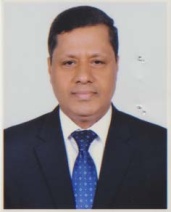 Z_¨weeiYx                                                              		                  b¤^i : 2230Z_¨mwPe e¨vWwg›Ub Gwkqvi Kvh©wbe©vnx KwgwUi †WcywU †Pqvi wbe©vwPZXvKv, 2 Avlvp (16 Ryb) : evsjv‡`k e¨vWwg›Ub †dWv‡ik‡bi mfvcwZ I Z_¨mwPe Ave`yj gv‡jK e¨vWwg›Ub Gwkqvi Kvh©wbe©vnx KwgwU 2019-23 Gi Publicity & Awards KwgwUi †WcywU †Pqvi wn‡m‡e wbe©vwPZ n‡q‡Qb|e¨vWwg›Ub Gwkqvi Kvh©wbe©vnx KwgwU‡Z cÖ_gev‡ii g‡Zv evsjv‡`‡ki cÖwZwbwa AšÍ©fz³ n‡jv| evsjv‡`k e¨vWwg›Ub †dWv‡ik‡bi GwU AvšÍR©vwZK ch©v‡qi cÖwZwbwa‡Z¡i cÖ_g avc| evsjv‡`‡ki e¨vWwg›U‡bi Dbœq‡b hv, GKwU weivU mvd‡j¨i ¯^xK…wZ| Gwkqvi †`kmg~‡ni GKgvÎ e¨vWwg›Ub wbqš¿Y ms¯’v e¨vWwg›Ub Gwkqv| Gwkqvi †`kmg~‡ni e¨vWwg›Ub Dbœq‡b e¨vWwg›Ub Gwkqv ¸iæZ¡c~Y© f~wgKv cvjb K‡i _v‡K|  evsjv‡`k e¨vWwg›Ub †dWv‡ik‡bi mvaviY m¤úv`K Avwgi †nv‡mb evnvi I Kvh©wbe©vnx m`m¨e„›` ‡WcywU †Pqvi wbe©vwPZ nIqvq Z_¨mwPe Ave`yj gv‡jKÕ‡K Awfb›`b Rvbvb| #Abm~qv/bvwQi/iwe/‡i¾vKzj/KzZze/2019/1515 NÈvZ_¨weeiYx                                                              		                  b¤^i : 2229¯’vbxq miKvi gš¿xi mv‡_ ‡WbgvK© ivóª`~‡Zi mvÿvrXvKv, 2 Avlvp (16 Ryb) : ¯’vbxq miKvi, cjøx Dbœqb I mgevq gš¿x †gvt ZvRyj Bmjv‡gi mv‡_ AvR mwPevj‡q Zuvi Awdm K‡ÿ evsjv‡`‡k wbhy³ ‡Wbgv‡K©i ivóª`~Z DBwb GmUªvc wcUvi‡mb mvÿvr K‡ib| mvÿvZKv‡j ivóª`~Z evsjv‡`‡ki mv‡_ †Wbgv‡K©i mn‡hvwMZvi †ÿÎmg~n gš¿x‡K AewnZ K‡ib| ivóª`~Z Rvbvb, XvKv DËi wmwU K‡c©v‡ik‡bi mv‡_ 36wU wgwb dvqvi mvwf©m †÷kb ¯’vcb Ges mv‡q`vev‡` Av‡iKwU cvwb mieivn cøv›U ev¯Íevq‡b †WbgvK© mn‡hvwMZv Ki‡Q| gš¿x †Wbgv‡K©i Ae¨vnZ mn‡hvwMZvi cÖksmv K‡ib Ges fwel¨‡Z Zv Ae¨vnZ _vK‡e e‡j Avkvev` e¨³ K‡ib|ivóª`~Z Av‡iv Rvbvb, Zviv evsjv‡`‡ki mv‡_ WvwbWv weR‡bm dvBb¨vÝ wb‡q KvR Ki‡Z AvMÖnx| cvwb mieiv‡ni Rb¨ cÙv cÖ‡R± Ges wgéwfUvi mv‡_ ‡Wwbm wgé †Kv¤úvwbi KvR Kivi my‡hvM i‡q‡Q|‡Wbgv‡K©i ivóª`~Z DcK~jxq AÂ‡j DBÛ GbvwR© Z_v evqy n‡Z kw³ Drcv`‡b mn‡hvwMZv Kivi cÖ¯Íve K‡ib| †WbgvK© evqykw³i Ici wbf©ikxj| gš¿x G wel‡q Zv‡`i mv‡_ KvR Ki‡Z AvMÖn cÖKvk K‡ib|†WbgvK© `~Zvev‡mi Kgvwk©qvj KvDwÝji †RKe Kvnj †Rc‡mb Ges ¯’vbxq miKvi wefv‡Mi EaŸ©Zb Kg©KZ©vMY G mgq Dcw¯’Z wQ‡jb|#gvngy`yj/Abm~qv/†i¾vKzj/†iRvDj/2019/1610 NÈvZ_¨weeiYx                                                                                          b¤^i : 2228Dc‡Rjv cwil` wbe©vP‡b mvaviY QzwU †NvlYvXvKv, 2 Avlvp (16 Ryb) : 	AvMvgx 18 Ryb 5g av‡c Dc‡Rjv cwil` wbe©vPb AbywôZ n‡e| GQvov Lyjbv †Rjvi Wzgywiqv Dc‡Rjvq GKB w`‡b ¯’wMZK…Z wbe©vPb AbywôZ n‡e|	mswkøó GjvKvi mKj miKvwi-†emiKvwi, AvavmiKvwi, ¯^vqËkvwmZ, ms¯’v I wkÿv cÖwZôv‡b Kg©iZ Kg©KZ©v-Kg©Pvix I wkÿK‡`i †fvUvwaKvi cÖ‡qvM I †fvU MÖn‡Yi myweav‡_© wbe©vPbKvjxb mvaviY QzwU †NvlYv Kiv n‡q‡Q| Z‡e wbe©vPwb GjvKvq hw` †Kvb cvewjK cixÿv AbywôZ nq Zvn‡j cixÿvi †K›`ªmg~n I cixÿv mswkøó wkÿK-Kg©PvixMY mvaviY QzwUi AvIZv ewnf©~Z _vK‡e|	5g av‡c †kicyi †Rjvi bKjv, bv‡Uv‡ii bjWv½v, wmivRM‡Äi KvgviL›`, MvBevÜvi my›`iMÄ, cUzqvLvjxi iv½vevjx, ei¸bvi ZvjZjx, MvRxcyi m`i, bvivqYM‡Äi e›`i, gv`vixcyi m`i, ivRevoxi KvjKvjx, nweM‡Äi kv‡q¯ÍvMÄ, eªvþYevwoqvi evÃvivgcyi I weRqbMi, Kzwgjøvi Av`k© m`i I m`i `wÿY, †bvqvLvjx m`i, ivRkvnxi cev, †bÎ‡Kvbvi c~e©ajv, mybvgM‡Äi RvgvjMÄ, wK‡kviM‡Äi KwUqvw`, wc‡ivRcy‡ii gVevwoqv Ges †dbx †Rjvi QvMjbvBqv Dc‡Rjvq G wbe©vPb AbywôZ n‡e| 	m¤úªwZ RbcÖkvmb gš¿Yvjq †_‡K G msµvšÍ GKwU cÖÁvcb Rvwi Kiv n‡q‡Q|#kvnxb/Abm~qv/bvwQi/iwe/†i¾vKzj/kvgxg/2019/1555 NÈvZ_¨weeiYx                                                                                          b¤^i : 2227RvZxq wfUvwgb ÔGÕ cøvm K¨v‡¤úBb AvMvgx 22 RybXvKv, 2 Avlvp (16 Ryb) : 	AvMvgx 22 Ryb mviv‡`‡k RvZxq wfUvwgb ÔGÕ cøvm K¨v‡¤úBb cvwjZ n‡e| mKvj 8 Uv †_‡K 4 Uv ch©šÍ 1g ivD‡Ûi G Kvh©µg cwiPvjbv Kiv n‡e| 6-11 gvm eqmx wkï‡`i 1wU bxj i‡Oi (1 jÿ AvB. BD) I 12-59 gvm eqmx wkï‡`i 1wU jvj i‡Oi (2 jÿ AvB. BD) D”PÿgZv m¤úbœ wfUvwgb ÔGÕ K¨vcmyj LvIqv‡bv n‡e|	1974 mvj †_‡K cwiPvwjZ G Kvh©µ‡gi d‡j 6-59 gvm eqmx wkï‡`i Kfv‡iR D‡jøL‡hvM¨fv‡e e„w× †c‡q 2017 mv‡j kZKiv 99 fv‡M DbœxZ n‡q‡Q| AcywóRwbZ AÜZ¡ cÖwZ‡iv‡a mn¯ªvã Dbœqb jÿ¨gvÎv wQj ivZKvbvi kZKiv nvi 1 fv‡Mi bx‡P bvwg‡q Avbv| eZ©gv‡b evsjv‡`‡k 6-59 gvm eqmx wkï‡`i wfUvwgb ÔGÕ AfveRwbZ ivZKvbvi nvi kZKiv 0.04 fv‡M †b‡g G‡m‡Q| AcywóRwbZ AÜZ¡ cÖwZ‡iv‡a G AwR©Z nvi a‡i ivLv A_ev Zv k~‡b¨i †KvVvq bvwg‡q Avbv miKv‡ii Ab¨Zg jÿ¨| ZvQvov G wfUvwgb wkïi †ivM cÖwZ‡iva ÿgZv e„w× K‡i I wkï g„Zz¨i SuywK Kgvq|#Avmv`yj/Abm~qv/bvwQi/iwe/kvgxg/2019/1217 NÈv